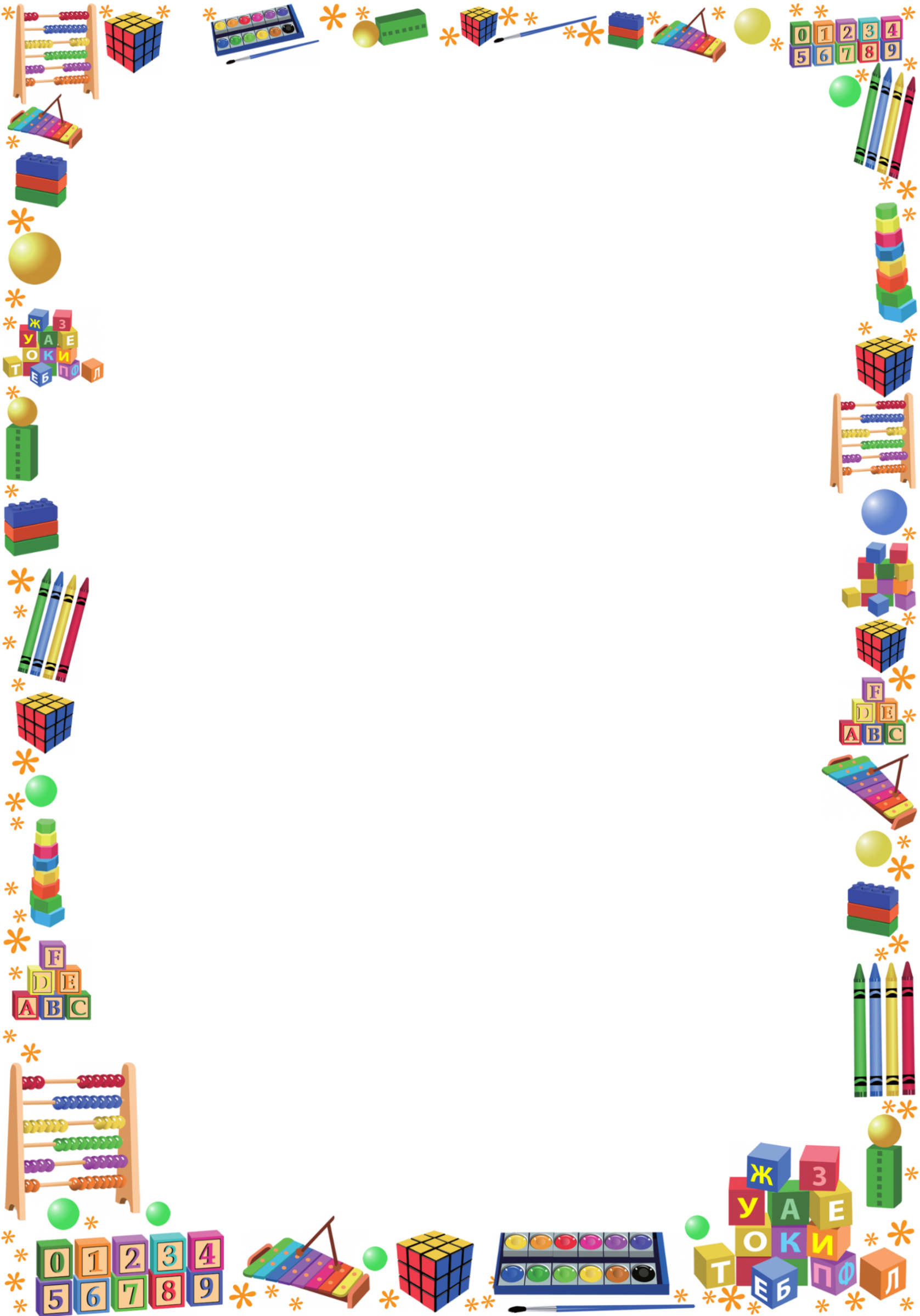 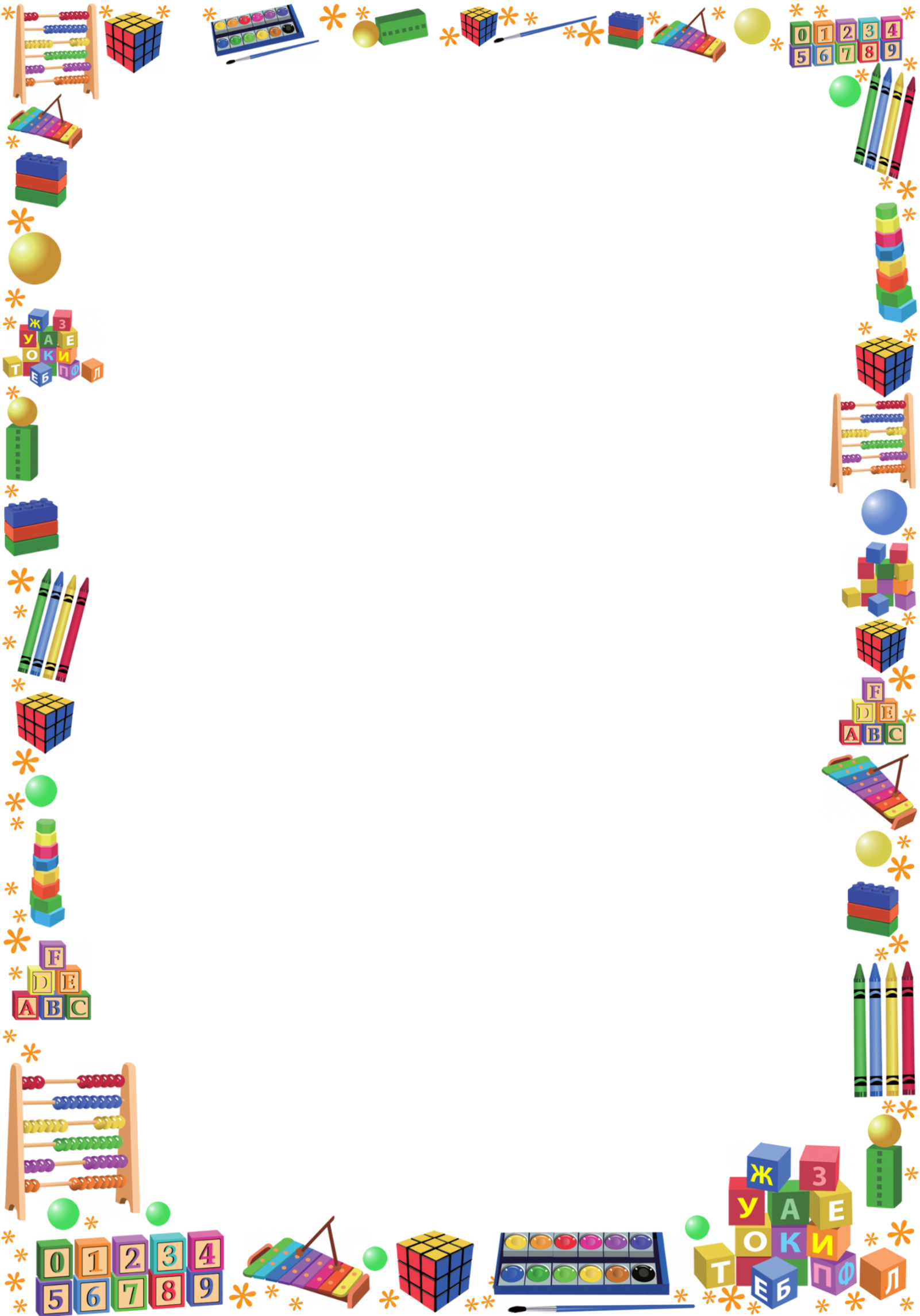 Проект - это метод педагогической организованности освоения ребёнком поэтапно планируемой деятельности и достижения конечного результата.Проектная деятельность даёт ребёнку развивать творческие и коммуникативные навыки, тем самым позволяет успешно подготовить к школе. В основе проекта лежит проблема и для решения используется исследовательская и познавательная деятельность, результаты которых обобщаются и объединяются в единое целое.Основной тезис современного понимания метода проектов - "Все, что я познаю, я знаю, для чего это мне нужно, где и как я смогу эти знания применить".Основной целью проектного метода в     дошкольных учреждениях является развитие свободной творческой личности ребенка, которое         определяется задачами развития и задачами          исследовательской деятельности детей.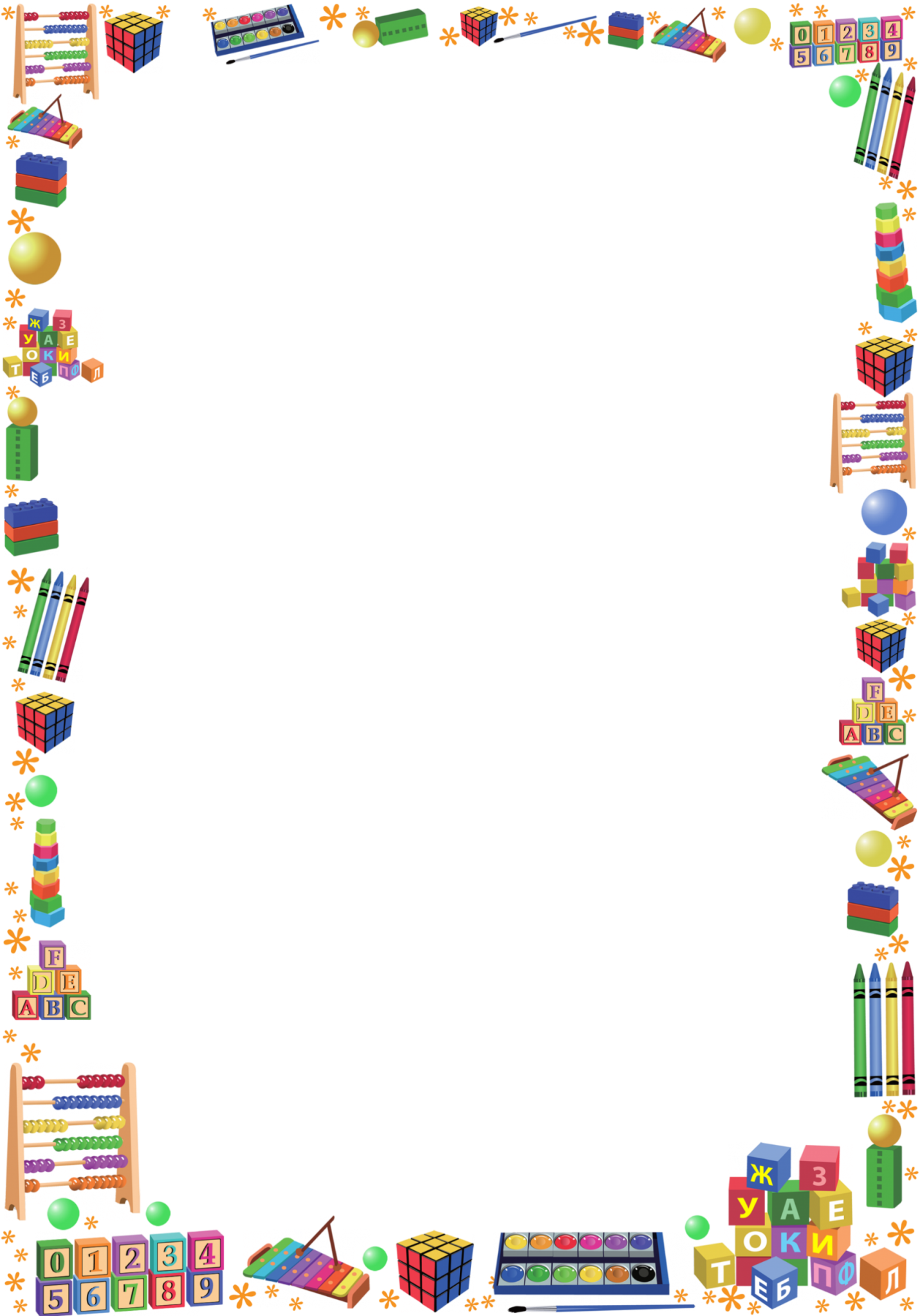 1. Ребенку нужно как можно раньше получить позитивный социальный опыт реализации собственных замыслов. Уникальность личности проявляется не в ее внешности, а в том, что вносит человек в свое социальное окружение. Если то, что кажется ему наиболее значимым, представляет интерес и для других людей, он оказывается в ситуации социального принятия, которая стимулирует его личностный рост и самореализацию. Для этого достаточно будет продолжать оставаться самим собой, содержательно реализуя свое отношение к миру. 2. Современный мир требует поиска новых, нестандартных действий в самых разных обстоятельствах. Нестандартность действий основывается на оригинальности мышления. Мы исходим из того, что креативность является качеством личности и развивается в том случае, если она представляет социальную ценность, т. е. ее проявления приветствуются окружающими. 3. Идея гармоничного развития также предполагает умение проявлять продуктивную инициативу.Проектная деятельность выступает именно как проектная только в том случае, если прямое, натуральное действие оказывается невозможным. Другими словами, если ребенок захотел что-то нарисовать, потом взял карандаш, лист бумаги и осуществил свой замысел, то это не будет являться проектной деятельностью – все действия ребенка выполнены в рамках традиционной продуктивной деятельности.Отличие проектной деятельности от продуктивной состоит в том, что первая предполагает движение ребенка в пространстве возможного. Дошкольник исследует различные варианты выполнения поставленной задачи, выбирает оптимальный способ по определенным им критериям. Под выбором возможностей подразумевается, что ребенок не просто ищет способ выполнения действия, но исследует несколько вариантов. Это означает, что, прежде всего дошкольник отчетливо определяет, что ему нужно сделать. Например, он хочет сделать подставку для карандашей или кисточек. В случае проектной деятельности реализация этой задачи не осуществляется сразу. Сначала дошкольник пытается представить несколько вариантов, как можно это сделать. Дети могут так же использовать различный материал для ее создания. Здесь нужно учесть то обстоятельство, что замысел ребенка, как правило, намного опережает его технические возможности, поэтому важно оказывать помощь дошкольнику в реализации задуманного. В этом случае трудно рассчитывать на помощь других детей. Для реализации проектной деятельности необходимо участие взрослых, в первую очередь родителей. Именно совместное выполнение замысла позволяет детям и родителям лучше понять друг друга и установить теплые отношения.1. Она разворачивается в проблемной ситуации, которая не решается прямым действием. Если ребенок решил построить из кубиков гараж для машины, то очевидно, что перед ним проблемная ситуация – гараж должен быть устойчивым, машина должна свободно помещаться внутри гаража. Однако решение такой задачи в процессе игры не является проектной деятельностью, так как ребенок строит гараж, прикидывает размеры, увеличивает или уменьшает его. Но как такового исследования пространства возможностей не происходит.2. Её участники должны быть мотивированы. Но простого интереса недостаточно. Нужно чтобы и педагог, и ребенок реализовывали в проектной деятельности не только свое понимание, но и свои смыслы. Приведем пример. Подготовка к празднику – это привычное мероприятие, технология организации и проведения которого подробно описана во многих программах. Ребенок может быть заинтересован в подготовке к празднику, но проектная деятельность начнется только в тот момент, когда педагог совместно с ребенком попытается открыть для себя смысл праздника. Ведь что такое праздник? Это особый день в жизни человека или страны, напоминающий о каком-то важном событии. Поэтому нужно понять, что этот день или это событие означает для каждого ребенка или для педагога. Как мы к нему относимся? Почему мы его празднуем? Какими способами мы выражаем свое отношение к празднику? И так далее. Очевидно, что такие вопросы заставляют задуматься о смысле, который несет праздник для каждого участника проектной деятельности. А как только определен смысл, можно искать способы его предъявления.3. Её адресный характер. Поскольку в ходе проектной деятельности ребенок выражает свое отношение, он всегда ищет адресата – человека, к которому обращено его высказывание. Именно поэтому проектная деятельность имеет ярко выраженную социальную окраску, и в конечном итоге является одним из немногих социально значимых действий, доступных дошкольнику.Можно выделить три основных вида проектной деятельности: исследовательская; творческая; нормативная. Каждый из них обладает своими особенностями, структурой и характерными этапами реализации. 1. Исследовательская проектная деятельность. Ее своеобразие определяется через цель: исследование предполагает получение ответа на вопрос о том, почему существует то или иное явление, и как оно объясняется с точки зрения современного знания. 2. Творческая проектная деятельность представляет собой совместную работу воспитанника детского сада, родителей и воспитателя. Она предназначена для развития у детей интереса, навыков поиска информации и творческих способностей и служит воспитанию старания и самостоятельности. В рамках работы над творческими проектами воспитанники детского сада познакомятся с удивительными явлениями природы и окружающим миром, получат свои первые знания и представления об окружающей действительности и прекрасном и пр.3. Нормативная проектная деятельность дает возможность введения и освоения определенных норм и правил через совместную с педагогом нормотворческую деятельность детей. Проекты по созданию норм являются чрезвычайно важным, поскольку они развивают позитивную социализацию детей. Эти проекты всегда инициируются педагогом, который должен четко понимать необходимость введения той или иной нормы.В процессе работы над проектами дети младшего дошкольного возраста осознают, как важно с детских лет заботиться о своем здоровье, развивают коммуникативные навыки, обогащают свое представление об окружающем мире и способах ориентировки в нем, развивают ценностно-эмоциональное отношение к произведениям искусства и художественным образам и пр. В процессе работы над проектами дети старшего дошкольного возраста учатся самопознанию и умению верно оценить свою работу, учатся разным способам общения, развивают свою речь. Ребята учатся систематизировать накопленные знания, экспериментировать на практике и в уме, планировать свою деятельность поэтапно, логически мыслить. Дети приобщаются к искусству, овладевают различными видами художественного мастерства, учатся давать эстетическую оценку.Проектная деятельность в детском саду – это комплексная совместная работа педагогов, детей и их родителей, в процессе которой ребята развивают познавательные способности и творческое мышление, повышают свою самооценку, учатся искать информацию и использовать эти знания в самостоятельной деятельности.